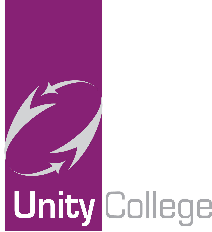 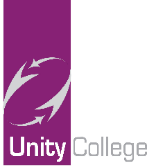 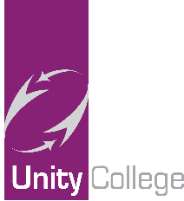 You will learnOnline ResourcesTeaching Resources/ LinksTransition UnitReading skillsHow to identify different descriptive methods.How to use the ‘skimming and scanning’ reading method.How to answer inferential questions using inference.Revise the difference between homophones, homonyms and homographs.Writing skillsHow to write using sensory description.Practice the ‘Show not tell’ method when writing descriptively.Revise the difference between abstract and concrete nouns.How to identify and use synonyms.How to use parenthesis in sentences.Fiction and Non- Fiction Anthology Unit:Revise the difference between fiction and non-fiction texts.Explore the effect of figurative and persuasive language.Identify the purpose and target audience of a text.Develop reading comprehension skills.Use a range of new vocabulary effectively.Make comparisons between different texts.Learn about the history and origin of words.Revise root words, prefixes, and suffixes.Figurative language: https://www.bbc.co.uk/bitesize/articles/znj4kmnInference: https://www.bbc.co.uk/bitesize/guides/zcxqg82/revision/1https://www.bbc.co.uk/bitesize/topics/z43g87h/articles/z6h6wnbHomophones & homonyms:https://www.bbc.co.uk/teach/class-clips-video/english-language-ks3-homophones-and-homonyms/zmw9qp3Sensory description: https://www.bbc.co.uk/bitesize/articles/zd4kwtyShow not tell: https://www.bbc.co.uk/programmes/p08bssl6Nouns & Skimming/Scanning: https://www.bbc.co.uk/bitesize/articles/zdd9vwxAbstract & concrete nouns:https://app.senecalearning.com/classroom/course/6c0b90f2-cf0c-474d-b0fe-28043a3c1b5c/section/82b699bd-4802-4213-a256-1b2c6bc652ba/sessionSynonyms:https://app.senecalearning.com/classroom/course/6c0b90f2-cf0c-474d-b0fe-28043a3c1b5c/section/bd621f40-1a22-4b8c-b0de-521ca078093e/sessionParenthesis:https://www.bbc.co.uk/bitesize/topics/zmfc7ty/articles/z7hppg8Fiction & Non-Fiction: https://www.bbc.co.uk/bitesize/articles/z7n4ydmPersuasive language: https://www.bbc.co.uk/programmes/p08c9y4jPurpose & audience: https://www.bbc.co.uk/bitesize/articles/znn9vwxComparing texts: https://www.bbc.co.uk/bitesize/articles/znmpscwEtymology: https://www.bbc.co.uk/bitesize/topics/zfdh8xs/articles/zksrxycRoot words: https://app.senecalearning.com/classroom/course/7b3b0f4b-f88f-4123-8ebd-d218cf542029Prefixes: https://app.senecalearning.com/classroom/course/7b3b0f4b-f88f-4123-8ebd-d218cf542029Suffixes: https://app.senecalearning.com/classroom/course/7b3b0f4b-f88f-4123-8ebd-d218cf542029CGP Key Stage Three English Study Guide:Reading sections 1-4Writing sections 6-9CGP Key Stage Three English WorkbookReading sections 1-3Writing sections 6-9Oxford AQA KS3 English Language Year 7 – Preparing for Paper 1 & Paper 2CGP Key Stage Three Spelling, Punctuation & Grammar Guide – The Work BookCGP Key Stage Three Spelling, Punctuation & Grammar Guide – The Work BookWork pack available from Mr Mitson.Additional ResourcesAdditional ResourcesAdditional ResourcesSeneca Learning online learning platform; BBC Bitesize website, Young Writers online website; Jumpmag website (etymology for children)Seneca Learning online learning platform; BBC Bitesize website, Young Writers online website; Jumpmag website (etymology for children)Seneca Learning online learning platform; BBC Bitesize website, Young Writers online website; Jumpmag website (etymology for children)You will learnOnline ResourcesTeaching Resources/LinksTeaching Resources/LinksTransformationsIdentify congruent shapesUse the language of enlargementEnlarge shapes using given scale factorsWork out the scale factor given an object and its imageRecognise reflection and rotational symmetry in 2D shapesSolve problems using line symmetryIdentify all the symmetries of 2D shapesIdentify reflection symmetry in 3D shapesRecognise and carry out reflections in a mirror lineReflect a shape on a coordinate gridDescribe a reflection on a coordinate gridDescribe and carry out rotations on a coordinate gridTransform 2D shapes by combinations of rotations, reflections and translationsSequences and GraphsRecognise, describe and continue number sequencesGenerate terms of a sequence using a one-step term-to-term ruleFind missing terms in a sequenceGenerate and plot coordinates from a ruleFind patterns and rules in sequencesFind the midpoint of a line segmentDescribe and continue special sequencesUse the term-to-term rule to work out more terms in a sequenceRecognise an arithmetic sequence and a geometric sequenceRecognise, name and plot graphs parallel to the axesPlot straight-line graphs using a table of valuesGenerate terms of a sequence using a position-to-term ruleUse linear expressions to describe the 𝑛th term of simple sequencesHegarty Maths680n/a642, 643651828827827n/a639640640649651919920920n/a196200261197264n/an/aplot206n/aProgress in Maths TextbookChapter 10.1 Page 260 – 263Chapter 10.1 Page 260 – 263Chapter 10.1 Page 260 – 263Chapter 10.1 Page 260 – 263Chapter 10.2 Page 264 – 266Chapter 10.2 Page 264 – 266Chapter 10.3 Page 267 – 270Chapter 10.3 Page 267 – 270Chapter 10.3 Page 267 – 270Chapter 10.3 Page 267 – 270Chapter 10.4 Page 271 – 273Chapter 10.5 Page 274 – 278Chapter 9 Page 232 - 235Chapter 9 Page 232 – 235Chapter 9 Page 232 – 235Chapter 9 Page 232 – 235Chapter 9 Page 236 - 237Chapter 9 Page 236 - 237Chapter 9 Page 238 - 240Chapter 9 Page 238 - 240Chapter 9 Page 241 - 243Chapter 9 Page 241 - 243Chapter 9 Page 244 - 246Chapter 9 Page 244 - 246Chapter 9 Page 244 - 246CGP KS3 TextbookSection 16 Page 200 – 212Section 16 Page 200 – 212Section 16 Page 200 – 212Section 16 Page 200 – 212Section 16 Page 200 – 212Section 16 Page 200 – 212Section 16 Page 200 – 212Section 16 Page 200 – 212Section 16 Page 200 – 212Section 16 Page 200 – 212Section 16 Page 200 – 212Section 16 Page 200 – 212
Section 11 Page 144 – 152Section 11 Page 144 – 152Section 11 Page 144 – 152Section 11 Page 144 – 152Section 11 Page 144 – 152Section 11 Page 144 – 152Section 11 Page 144 – 152Section 11 Page 144 – 152Section 11 Page 144 – 152Section 11 Page 144 – 152Section 11 Page 144 – 152Section 11 Page 144 – 152Section 11 Page 144 – 152Section 11 Page 144 – 152Additional ResourcesAdditional ResourcesAdditional ResourcesAdditional ResourcesPearson Purposeful Practice 1: Chapter 10 P115 - 123Pearson Purposeful Practice 1: Chapter 9 P103 - 113Pearson Purposeful Practice 1: Chapter 10 P115 - 123Pearson Purposeful Practice 1: Chapter 9 P103 - 113Pearson Purposeful Practice 1: Chapter 10 P115 - 123Pearson Purposeful Practice 1: Chapter 9 P103 - 113Pearson Purposeful Practice 1: Chapter 10 P115 - 123Pearson Purposeful Practice 1: Chapter 9 P103 - 113You will learnOnline resources Teaching Resources/Links Acids and AlkalisCompare properties of acids and alkalis.Use the pH scale.Describe how pH changes during neutralisation.Describe what a salt is.Kerboodle Online Textbook Activate 1: P100-109Oak National Academy – acids and alkalishttps://classroom.thenational.academy/lessons/acids-and-alkalis-chk38d  Oak National Academy – pH scalehttps://classroom.thenational.academy/lessons/ph-scale-60r3gc Oak National Academy – neutralisationhttps://classroom.thenational.academy/lessons/neutralisation-6xjpac CGP Key Stage Three Science (Higher Level) Complete Revision and Practice: P80-82CGP Key Stage Three Science (Foundation Level) Complete Revision and Practice: P75-77ReactionsExplain why chemical reactions are useful.Write word equations to represent chemical reactions.Predict the products of combustion.Predict products of decomposition reactions.Explain the conservation of mass in chemical reactions.Describe the characteristics of endothermic and exothermic reactions.Kerboodle Online Textbook Activate 2: P86-99Oak National Academy – Combustion https://classroom.thenational.academy/lessons/combustion-chgk4e Oak National Academy – Thermal decompositionhttps://classroom.thenational.academy/lessons/thermal-decomposition-64uk4d Oak National Academy – conservation of masshttps://classroom.thenational.academy/lessons/conservation-of-mass-68vk8t Oak National Academy – exothermic and endothermic reactionshttps://classroom.thenational.academy/lessons/exothermic-and-endothermic-reactions-cgr38e CGP Key Stage Three Science (Higher Level) Complete Revision and Practice: P83-88CGP Key Stage Three Science (Foundation Level) Complete Revision and Practice: P79-83LightDescribe what happens when light interacts with materials.Explain how images are formed in a plane mirror.Describe and explain what happens when light is refracted.Describe how the eye works.Explain what happens when light travels through a prism.Kerboodle Online Textbook Activate 2: P136-147Oak National Academy – Light waveshttps://classroom.thenational.academy/lessons/light-waves-c5h38c Oak National Academy – Reflectionhttps://classroom.thenational.academy/lessons/reflection-c5jp2r Oak National Academy – Refractionhttps://classroom.thenational.academy/lessons/refraction-71hkgd Oak National Academy – Visionhttps://classroom.thenational.academy/lessons/vision-c5jkcdCGP Key Stage Three Science (Higher Level) Complete Revision and Practice: P136-143CGP Key Stage Three Science (Foundation Level) Complete Revision and Practice: P131-140Additional ResourcesAdditional ResourcesAdditional Resourceswww.senecalearning.com      KS3 science                          2.6 - Chemical Reactions             2.7 - Energetics             3.3.8 - 3.3.13 - Lightwww.freesciencelessons.co.ukwww.bbc.co.uk/bitesizewww.senecalearning.com      KS3 science                          2.6 - Chemical Reactions             2.7 - Energetics             3.3.8 - 3.3.13 - Lightwww.freesciencelessons.co.ukwww.bbc.co.uk/bitesizewww.senecalearning.com      KS3 science                          2.6 - Chemical Reactions             2.7 - Energetics             3.3.8 - 3.3.13 - Lightwww.freesciencelessons.co.ukwww.bbc.co.uk/bitesizeYou will learnOnline ResourcesTeaching Resources/LinksTo understand and state the difference between weather and climate.To understand that the UK’s climate has not always been the same and that it continues to change and is predicted to in the future.To understand what a glacier is and know it forms.To understand that glacier move and have a lasting effect on the landscape around us.To understand that rivers have a lasting impact on shaping the landscape around us.To draw and describe how the long profile of river changes as the river.To understand that waterfalls form as a result of erosion.This links to BBC Bitesize KS3 Geography, Weather & Climate section. It explains the difference between Weather and Climate, including how both are measure/calculated.https://www.bbc.co.uk/bitesize/guides/zw9qtfr/revision/1This links to BBC Bitesize KS3 Geography, Weather & Climate section. It provides an overview of typical British weather patterns overtime.https://www.bbc.co.uk/bitesize/guides/zjk7hyc/revision/3This links to BBC Bitesize KS3 Geography, Glacial Landscapes section. It provides an overview of glaciation, including where glaciers are found, how they form and the landforms they create.https://www.bbc.co.uk/bitesize/guides/zftycdm/revision/1This links to BBC Bitesize KS3 Geography, River & Water section. It provides an overview of river landforms, including waterfalls, and the forces that create them, together with how rivers change as the flow downstream.https://www.bbc.co.uk/bitesize/guides/zkrdmp3/revision/3Work pack available on request from the Humanities Office.You will learnOnline ResourcesTeaching Resources/LinksThe British EmpireTo explain what an empire is and describe countries within the British Empire.To explain reasons for building an empire.To explain the benefits of empire.To describe the negative impact of empires.To explain the development of the triangular slave trade.To describe the conditions on the “Middle Passage”.To describe life as a slave.(1-7) Seneca Learning – This is a free interactive online learning site. You simply create an account and then click onto “Classes and Assignments” then “Join Class”. You then enter this class code nddogn0awz this will then set you a series of assignment on the British Empire and Slaveryhttps://app.senecalearning.com/dashboard/courses/add?Price=Freehttps://www.bbc.co.uk/bitesize/guides/zf7fr82/revision/1(1-4) BBC Bitesize – read through the information in the revise section and then watch the videos. There is then a test section with questions.https://www.bbc.co.uk/bitesize/guides/zy7fr82/revision/1(4-7) BBC Bitesize – read through the information in the revise section and then watch the videos. There is then a test section with questions.Consider everything you have studied and answer the question below. You can then email your answer to your teacher, using your school email.g.hargraves@unity.lancs.sch.ukl.wroe@unity.lancs.sch.ukt.shaun@unity.lancs.sch.uka.rasul@unity.lancs.sch.uk“The British Empire benefitted its people” How far do you agree?Paragraph 1 – Explain how the empire was good for people / was a successParagraph 2 – Explain how the empire was bad for people Conclusion – Sum up your own opinionTextbook – Industry, Reform and Empire Britain 1750 - 1900 by Aaron Wilkes: P66 – 82Work pack available on request from the Humanities OfficeYou will learnOnline ResourcesTeaching Resources/LinksFamily MembersTo recognise a range of family members and say who is in your family. PetsTo recognise a range of pets in French. To give your opinions on different animals. Physical appearanceTo describe your hair and eyes in French. To discuss what you look like. Linguascope login details: Username: unity Password: time4langs  Family members https://www.linguascope.com/secure/students/beginner/topic.php?language=french&topic=family https://www.thoughtco.com/la-famille-french-family-vocabulary-1368103 https://www.youtube.com/watch?v=rIyyk25l3MA https://quizlet.com/6906811/french-la-famille-flash-cards/ https://www.languagesonline.org.uk/Quizlet/French/Famille.htm https://www.bbc.co.uk/bitesize/topics/zjx947h/articles/zmvpqp3 https://www.youtube.com/watch?v=y1a_7-N3tvU Talking About Your Family - KS2 French - BBC Bitesize - BBC Bitesize PetsFrench Pets Flashcards | Quizlet https://quizlet.com/230546311/french-animals-flash-cards/  Linguascope | Beginners | French | Pets https://wordwall.net/resource/189540/french/les-animaux https://wordwall.net/resource/311607/french/les-animaux (279) French Lesson 58 - ANIMALS in French Vocabulary LES ANIMAUX en français Animales en francés - YouTube Animals and Pets - KS2 French - BBC Bitesize - BBC Bitesize Physical AppearanceLinguascope | Beginners | French | Personality Linguascope | Beginners | French | Physical https://wordwall.net/resource/6509839/frech/physical-description https://wordwall.net/resource/276941/french/pyhsical-description  Work pack available upon request from the MFL Office.  KS3 revision guide and workbook available from the MFL office and can be purchased from college. Additional ResourcesAdditional ResourcesAdditional ResourcesPowerPoints on Family Members, Pets and Physical Appearance available on request.PowerPoints on Family Members, Pets and Physical Appearance available on request.PowerPoints on Family Members, Pets and Physical Appearance available on request.You will learnOnline ResourcesTeaching Resources/LinksFamily MembersTo recognise a range of family members and say who is in your family. PetsTo recognise a range of pets in German. To give your opinions on different animals. Physical AppearanceTo describe your hair and eyes in German. To discuss what you look like. Linguascope login details: Username: unity Password: time4langs Family Membershttps://quizlet.com/12761019/german-family-members-flash-cards/ https://www.bbc.co.uk/bitesize/topics/zk7rgwx/articles/znh747h https://www.linguascope.com/secure/students/beginner/topic.php?language=german&topic=family Petshttps://www.linguascope.com/secure/students/beginner/topic.php?language=german&topic=pets https://quizlet.com/133361209/german-pets-flash-cards/  Physical Appearancehttps://quizlet.com/4808311/all-german-words-physical-appearance-flash-cards/ https://www.bbc.co.uk/bitesize/guides/zx3qxsg/revision/2 Work pack available upon request from the MFL Office. KS3 workbook and revision guide available from the MFL office and can be purchased from college. Additional ResourcesAdditional ResourcesAdditional ResourcesPowerPoints on Family Members, Pets and Physical Appearance available on request from the MFL office. PowerPoints on Family Members, Pets and Physical Appearance available on request from the MFL office. PowerPoints on Family Members, Pets and Physical Appearance available on request from the MFL office. You will learnOnline ResourcesTeaching Resources/LinksPersonal InformationTo say your age, birthday and where you were born.  Family membersTo recognise a range of family members and say who is in your family.  PetsTo recognise a range of animals in Spanish. To give your opinions on different animals.  Linguascope Login details:  Username: unity  Password: time4langs  Personal InformationBest Spanish 1 - Birthdays Flashcards | Quizlet Personal Information You'll Remember | Quizlet Introducing yourself - KS3 Spanish - BBC Bitesize - BBC Bitesize Family membersFamily Members in Spanish Flashcards | Quizlet Linguascope | Beginners | Spanish | Family PetsBest Spanish - Pets Flashcards | Quizlet Linguascope | Beginners | Spanish | Pets Work pack available upon request from the MFL Office. KS3 workbook and revision guide available from the MFL office and can be purchased from college.Additional ResourcesAdditional ResourcesAdditional ResourcesPowerPoints available on request from the MFL office.PowerPoints available on request from the MFL office.PowerPoints available on request from the MFL office.You will learnOnline ResourcesTeaching Resources/LinksUnderstanding ComputersLesson 1 – Computer systems, understand the input, process and output model.Lesson 2 – Components, be able to name the main components inside a computer.Lesson 3 – Reliable & Robust systems, understand the importance of creating reliable systems through testing and debugging.Lesson 4 – Fetch Decode Execute System, understand the fetch, decode and execute cycle and be able to explain each stage.Lesson 5 – Input Devices, know the main types of input devices and their different purposes.Lesson 6 – Output Devices, know the main types of output devices and their different purposes.Office 365https://www.office.com/?auth=2Year 7 > Content Library > Understanding ComputersDownload and save the workbook in the ‘Lesson Tasks’ section to view and complete the activities.Make use of the ‘Lesson Notes’ section to help support your learning.https://www.bbc.co.uk/bitesize/guides/zxb72hv/revision/1https://www.bbc.co.uk/bitesize/guides/zcxgr82/revision/1https://www.bbc.co.uk/bitesize/guides/zws8d2p/revision/1KS3 Computer Science CGP:P1 – 17Work pack available from the IT Office.You will learnOnline ResourcesTeaching Resources/LinksYou will start an exciting new topic exploring Fish.You will be introduced to the artists Mike Savlen and J Vincent Scarpace.You will extend your knowledge of watercolours, oil pastels, pencil.You will be introduced to drawing with pen and ink and exploring pattern and repeat designs.You will create original fish paintings and drawings using inspiration from the artists.You will research the artists and present key features with images of their work. https://www.youtube.com/watch?v=fbCs2gSz2EYhttps://www.youtube.com/watch?v=NC1IDrIzpbIhttps://ipaintfish.com/https://savlenstudios.com/https://www.youtube.com/watch?v=JiBtr38NwkwWork pack of resources are available upon request from Art Office.  Additional Resources Additional Resources Additional Resourceswww.tate.org.ukwww.craftscouncil.org.ukwww.textileartist.orgwww.vam.ac.ukwww.theartstory.orgwww.thestudentartguide.co.ukwww.bbc.co.uk/bitesizewww.tate.org.ukwww.craftscouncil.org.ukwww.textileartist.orgwww.vam.ac.ukwww.theartstory.orgwww.thestudentartguide.co.ukwww.bbc.co.uk/bitesizewww.tate.org.ukwww.craftscouncil.org.ukwww.textileartist.orgwww.vam.ac.ukwww.theartstory.orgwww.thestudentartguide.co.ukwww.bbc.co.uk/bitesizeYou will learnOnline ResourcesTeaching Resources/LinksPerformance skills, through devised and scripted workDeveloping leadership, teamwork and cooperation skills.Use real life situations and experiences to create performances.Use a variety of Dramatic techniques to look at the stories of Bentley and Craig and Bonnie and Clyde.Develop opportunities to evaluate own work and the work of others.Online Resources will be found on Satchel One. Script extracts from the play Bentley and Craig.Work pack and PowerPoint available from the Arts Office.You will learn:Online ResourcesTeaching Resource/LinksUnit of Work: Scales and ChordsIn this unit of work, you will begin to explore scales and how they can be used to create music. You will take the scales and create chord structures before developing the chord structures to make them more interesting to an audience. You will then go on to add melodies that work on top of the chord structures. Learning Objectives: To understand the different types of scale.To create triad chords from a given scale.To compose a chord structure. To compose a melody to go along with a chord structure.To develop a chord structure.  UC Music Department YouTube Channelhttps://bit.ly/2FEtouh Sheet Music Direct WebsiteEmail: music@unity.lancs.sch.ukPassword: Music123SongsterrEmail: music@unity.lancs.sch.ukPassword: Music123Work pack of resources are available upon request from the Art Office.Food Safety & Food Hygiene To recognise the ‘routines’ needed in the Food Technology rooms To understand the importance of good hygiene in food preparation To recognise the needs of bacteria and how to control food is safe Healthy Eating To understand the 8 healthy guidelines (BEEDKEED) To recognise how ‘snack foods’ are made and their content To investigate how calories work along with balancing energy consumption Nutrition To understand what nutrition is  To recognise the two main areas; Macro and Micro Nutrients To understand the function and sources of the nutrients Practical Work (optional) Encouragement of carrying out practical work at home linking homework to the practical activities – Fruit Fusion/ Coleslaw/ Scones/ Pizza/ Fruit Crumble/ Enchiladas/Pasta Dish/Muffins.Recipes for these can be found on the school website under Curriculum Food Technology.Use the links below to access the different learning experiences for the module of Food Technology:Week OneEat Well GuideRead the Eat Well Guide presentation and then complete the worksheet and the quiz on the resources.Week TwoEnergy requirementsRead the Energy Requirements presentation and complete the worksheet and the quiz on the resources.Week ThreeDiet and HealthRead the presentation on the Diet and Health and complete the worksheet and quiz in the resources.Week FourRead the presentation on Nutrition labelling and complete the worksheet.Nutrition LabelsWeek FiveRead the presentation on Digestion and complete the worksheet.DigestionWeek SixHave a go at the quizzes to reinforce what you have learnt.Interactive resourcesSecondary Teaching Resources - BBC Teach Design & Technology – Food Preparation & Nutrition section – class clips www.foodafactoflife.org.uk 11-14 yrs section Use the drop-down menu for additional resourceswww.bbcfood.co.uk To use the website to access recipes to practise dishes Additional ResourcesAdditional ResourcesAdditional ResourcesOn satchelWeek by week recipes for the products to be madeQuizzes to reinforce learningOn satchelWeek by week recipes for the products to be madeQuizzes to reinforce learningOn satchelWeek by week recipes for the products to be madeQuizzes to reinforce learningYou will learnOnline ResourcesTeaching Resources/LinksBoard Game – Papers, board and card:Week 1: How to produce an analysis of the design context (Design a board game for a different culture), mind map and how to produce a mood board. Week 2: Research. Identifying a suitable client and producing a profile. Research and analysis of existing products. Both of these tasks will help you to produce a design that is focussed on a particular client. Week 3: Looking at different themes for your board game, research and finding images that could be included in your design, research and developing initial ideas. Week 4: Development of design ideas, aesthetics, rules, counters, packaging.Week 5: Drawing and making the final idea – modelling skills.Week 6: Testing and evaluation of your final idea. Client feedback and modifications. Week 1: Papers, cards and boards:https://www.youtube.com/watch?v=XsqGq30uWXQ&safe=activeWeek 1: Suggested websites to assist mind mapping skills:https://app.mindmup.com/https://bubbl.us/https://app.mindmapmaker.org/#m:newWeek 2: Research – Board Games:https://www.ahlens.se/Barn/leksaker/spel-pussel-15151/hasbro-games-cluedo-89058546/ Week 3: Help with investigating different cultures:https://www.youtube.com/watch?v=hTxKv5n5M2Yhttps://www.youtube.com/watch?v=RwSYrsjTiW4Week 5: Drawing in isometric:https://www.youtube.com/watch?v=biz81MlBFZo&safe=activeMaster pack for Papers, cards and boards is available on request from the Technology Office.Board Game project is available on request from the Technology Office.Please refer to the power point which will be available remotely via Teams and Satchel One. Additional ResourcesAdditional ResourcesAdditional ResourcesWatch each link video before completing the task for that week.Watch each link video before completing the task for that week.Watch each link video before completing the task for that week.You will learnOnline ResourcesTeaching Resources/LinksTo evaluate the importance of events in the life of Jesus. To evaluate and consider reasons for different images. To consider and evaluate reasons for differences in his identity. To understand why Jesus used parables to teach.   To explain the importance of parables for Christians. To explain the impact of ‘love your neighbour’ and evaluate if it is always possible to show love. To identify and evaluate what miracles show about Jesus and lead to people believing in him. To Examine evidence in order to try and prove that Jesus was an historical figure, analyse the evidence and reach a conclusion. http://www.bbc.co.uk/programmes/articles/3lKZp31jBVJ2v3C2h1V03kz/a-to-z-of-religion-and-beliefs Superhero + Jesus - I Need A Hero Music Video - YouTube Parable of the Wise and Foolish Builders - YouTube Parable of the Good Samaritan (animation) - KS1 Religious Education - BBC Bitesize Love your neighbor as yourself - YouTube Dynamo walking on water HQ - YouTube Jesus Turns Water into Wine - A Faith Kids Bible Story Video - YouTube Work pack is available upon request from the Humanities Office.Additional ResourcesAdditional ResourcesAdditional ResourcesSchool Learning Zone - KS2 Who is Jesus? (school-learningzone.co.uk) School Learning Zone - KS2 Who is Jesus? (school-learningzone.co.uk) School Learning Zone - KS2 Who is Jesus? (school-learningzone.co.uk) You will learnOnline ResourcesTeaching Resources/LinksDiscuss and reflect on the challenges and triumphs they have faced in Y7.What makes you unique? To understand and discuss that there are differences between young people with regards to:Academic abilityEthnic originFaithGender identitySexual identity and these differences are recognised, accepted and celebrated.Discuss and identify the reason we judge others on appearance – what makes us assume things?To understand the term radicalisation and how young people may be groomed online.  To identify the signs and what to do if they feel that this is happening to them.Begin to plan your long-term goals with regards to school achievement and life goals.Similarities and differences - KS3 PSHE and Citizenship - BBC BitesizeDiversity in the UK - KS3 PSHE and Citizenship - BBC BitesizeWrong Trainers https://www.youtube.com/watch?v=Kzp4LMtWlUwhttps://www.youtube.com/watch?v=er1pmwJnMs4https://www.youtube.com/watch?v=aBn581sSIhkhttps://www.youtube.com/watch?v=tKZD4j77Feohttps://www.youtube.com/watch?v=zc0BC87_3Tshttp://www.teachers-direct.co.uk/resources/quiz-busters/quiz-maker.aspxCareers - BBC BitesizeMaster pack available from the Humanities Office on request. Additional ResourcesAdditional ResourcesAdditional ResourcesP4S Background (preventforschools.org)Gender identity | NSPCCYoung StonewallP4S Background (preventforschools.org)Gender identity | NSPCCYoung StonewallP4S Background (preventforschools.org)Gender identity | NSPCCYoung StonewallYou will learnOnline ResourcesTeaching Resources/LinksTo know how to factor in exercise at home.To know how to carry out your own exercise session at home using minimal equipment.https://www.youtube.com/user/thebodycoach1Joe Wicks 30-minute PE lesson for everyone to have a go at – Fitness and fun.https://www.youtube.com/channel/UCu-rJFVlr7ZAZ0en3RRALPw Max Whitlock gymnastics sessions at home. Every Tuesday & Friday at 3:30pm.https://www.youthsporttrust.org/pe-home-learningPE activities that can be done individually or in pairs/small groups with a focus on the development of physical competence and actively learning the importance of personal skills to support social, emotional and mental wellbeing.https://www.youthsporttrust.org/60-second-physical-activity-challengesA fun ‘compete against yourself’ approach to physical activity with a focus on resilience and perseverance and the aim to achieve bronze, silver or gold medal aims. We have a range of activity cards and videos. https://www.youthsporttrust.org/active-learningTeaching wider school subjects such as English and Maths in a physical way so as to reduce children sitting for too long and making the learning fun e.g. timetable squats. https://burnleyleisure.co.uk/category/news/home-workouts/Unity College PE- Home activities (padlet.com)Use this link to our PE Padlet with lots of videos for you to watch and activities that you can complete at home.https://padlet.com/mwilliams393/j08dqdvaa3kmozhtWork pack available from the PE Office on request.